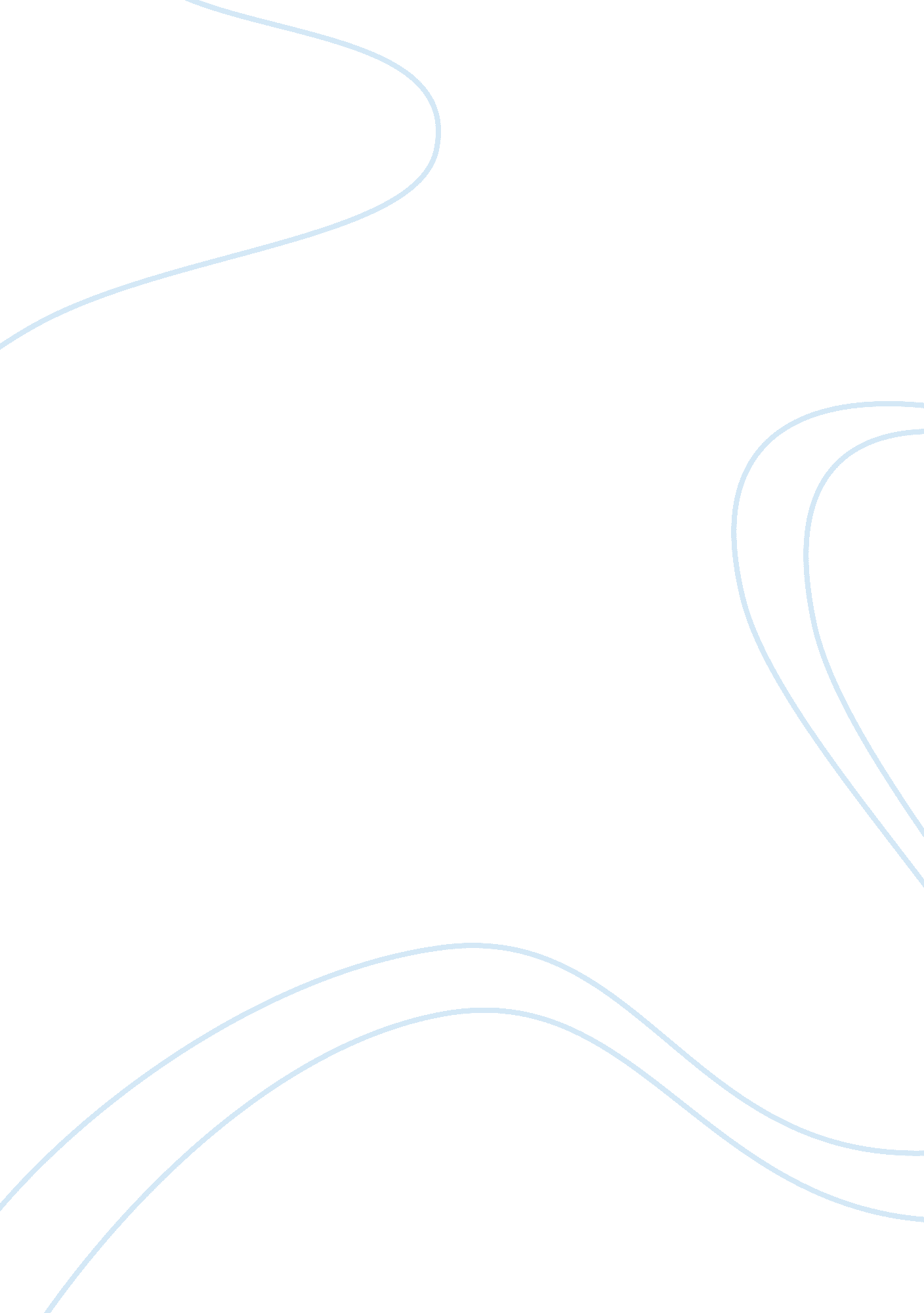 Renewable and non-renewable energy assignment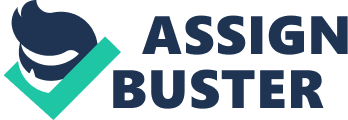 1. 0Introduction A hybrid vehicle is a vehicle that uses two or more distinct power sources to move the vehicle. The term most commonly refers to hybrid electric vehicles (HEVs), which combine an internal combustion engine and one or more electric motors. Everyone should drive hybrid car. Why are hybrids car popular? what makes them attractive for car manufacturers to invest in developing this new technology? Well, everybody also wondering the advantages and disadvantages of it. So, from this essay we will discuss about this matter thoroughly. 1. 1 The advantages Of Hybrid cars. Hybrid cars are electrically operated and are thus able to function well and consistently at any motor speed. Henri Pieper in 1899 developed the first gasoline-electric hybrid automobile in the world. In 1900, Ferdinand Porsche developed a series-hybrid using two motor-in-wheel-hub arrangements with a combustion generator set providing the electric power. This is in contrast to conventional gas-powered engines, which tend to produce less power in low revolutions per minute episodes. Hybrid cars do not need to use transmissions to make their engines run at full capacity even at reduced speeds. Hybrid car able to help us to save money. This is because hybrid cars are part battery powered compares to users of traditional cars. The traditional car user have to facing the pain of the continuing oil price increases. Most of the hybrid cars are also more compact and lightweight. These are the factors that making them easier to maneuver on the road. We also don’t have to feel scare that this types of cars are out in the style department. These are because the style of the hybrid are is always up to date. Hybrid cars now have new technologies with fantastic new styles also. There is not as significantly drag and wind resistance whenever you are driving also, this is because they’re aerodynamically . You may very easily drive them in a number of conditions since the profiles of these cars are extremely sleek. Hybrid cars are fairly new, so their immediate impact on the environment cannot be foreseen in the short term. However, over the course of time, the next generations will definitely be thankful for having a clean, pollution free world, so we have to thanks to hybrid vehicles. Some said they are expensive. However, if we consider the advantages, we really shouldn’t think twice. While we must be discerning in choosing the right model for your needs, this doesn’t mean we start hesitating. After all, when more people patronize hybrid cars, manufacturers will see the need to produce more and eventually bring its price is actually at very affordable levels. 1. 2 The disadvantages of Hybrid cars However, we also have to consider the disadvantages of the hybrid cars. Some of it might instantly bowl the discerning consumer over, it is not without its share of faults and disadvantages. Before making our decision in buying it. There are something that we have to take note in order to help us make our choice if we’re considering buying a hybrid car anytime soon. The cars is very expensive. This is because not too many of them are in the market yet. It has created a complicated battery pack and it also make use of an electric motor to operate. Hybrid cars are also have maintenance tools which pretty rare, so we are expect to spend more on checkups and fix-its when the car broke down or involved with accident. These cars also still new and its performance is still untested. If we are facing with any problem after using it, it might give us troubles in order to fix it because since hybrid cars’ technology is fairly new, its performance is still untested. This means some of the problems that may be linked with them are still unforeseen. Thus, if a new glitch arises, it is likely that it will take a while for a solution to come up. However, this bit should not deter the buyer from purchasing a hybrid car, because, well, this is how regular vehicles started out in the first place. It is all a trial and error process. The high voltage it requires to charge itself and get ready for operation. If the hybrid car gets into an accident, the high voltage wires could become open and exposed and could cause collateral harm. It could also cause short circuits. These will expose us to facing the dangerous problems. Because hybrid cars are lighter than regular vehicles, they are more prone to accidents especially during storms. Also, in the event of a collision with other cars, hybrid cars are disadvantaged because they are likely to spin out more easily than their heavier counterparts. . 4 Conclusion Although some reports have shown other disadvantages of hybrid cars, but, again, these should not stop anyone from patronizing the product because, well, everything has a catch. No product is perfect and it is good to know that manufacturers are in the constant search to making hybrid vehicles more user friendly and less accident prone. 2. 0Energy Based on the diagram below, we are able to identify renewable energy and non-renewable energy. It showed to us the types of energy that have been identify by human that able to help us in our daily live . Energy is an important thing in our everyday live. It is known as an ability to do works. Energy came from many resources . They are two group of energy that we ought to know which are renewable energy and non-renewable energy. Through this essay we will learn more about energy in our daily live. The word energy derives from Greek (energeia), which appears for the first time in the work Nicomachean Ethics of Aristotle in the 4th century BCE. Thomas Young – the first to use the term “ energy” in the modern sense. The concept of energy emerged out of the idea of vis viva (living force), which Leibniz defined as the product of the mass of an object and its velocity squared; he believed that total vis viva was conserved. To account for slowing due to friction, Leibniz claimed that heat consisted of the random motion of the constituent parts of matter ??? a view shared by Isaac Newton, although it would be more than a century until this was generally accepted. In 1802 lectures to the Royal Society, Thomas Young was the first to use the term “ energy” in its modern sense, instead of vis viva. In the 1807 publication of those lectures, he wrote, 2. 1 Renewable Energy Energy that comes from natural resources is known as Renewable energy. Some example of renewable energy are solar energy, wind energy, rain, tides, and geothermal energy, biomass and hydropower energy which are renewable or naturally replenished. We will try to identify the types of the examples of renewable energy briefly. Most renewable energy comes either directly or indirectly from the sun. Sunlight, or solar energy, can be used directly for heating and lighting homes and other buildings, for generating electricity, and for hot water heating, solar cooling, and a variety of commercial and industrial uses. Energy needs to be conserved to protect our environment from drastic changes, to save the depleting resources for our future generations. The rate at which the energy is being produced and consumed can damage our world in many ways. In other words, it helps us to save the environment. We can reduce those impacts by consuming less energy. The cost of energy is rising every year. It is important for us to realize how energy is useful to us and how can we avoid it getting wasted. To start saving energy is not a big thing at all. We can start saving the energy from our home itself, just by turning off the lights during day hours, washing clothes in cold water or using public transport instead of using our own vehicle and later can implement these things on much wider scale at society level, then at city level then district level and finally at country level. You might notice a small change in your monthly bills by implementing these changes as they would be getting decreased more and more. With so many alternatives and so many techniques about there, if millions of people like us start doing these things, it will help us to save much more money and also help the environment. 